Prot.n.      7588                                                                               Messina 18/10/2017Criteri di assegnazione dei docenti alle classi ed ai plessi condivisi in Collegio docenti del 04/09/2017			L’assegnazione dei docenti alle classi/sezioni, effettuata dal D.S., è finalizzata alla piena realizzazione dell’Offerta Formativa e tiene conto dei seguenti criteri:Esigenze di organizzazioneEsigenze della didatticaIncompatibilità ambientaleDomande di mobilità interna ove possibile e solo in subordine ai punti a, b, cDesiderata solo in casi di motivata gravitàContinuità didattica ove possibileRapporto 1:1 docenti di sostegno e alunni H in situazione di gravità.Il dirigente scolastico Prof.ssa Giuseppa CosolaFirma autografa sostituita a mezzo stampaai sensi dell’art. 3, comma 2, del D.Lgs. 39/93Istituto Comprensivo "Villa Lina - Ritiro - " Scuola ad indirizzo musicaleScuola dell’Infanzia – Scuola Primaria – Scuola Secondaria di 1°gradoVia Sila 29 – 98121 - MESSINA Tel.-Fax : 090.363578  Tel. 090.362387Cod. Mecc. MEIC871006 - C.F. 97093380836 – meic871006@istruzione.it -  www.icvillalinaritiro.gov.it 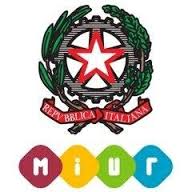 